LISTA DE EXERCÍCIOS - SEMELHANÇA DE TRIÂNGULOS 1. Sabemos que os triângulos abaixo são semelhantes, nessas condições calcule os valores de x e y: 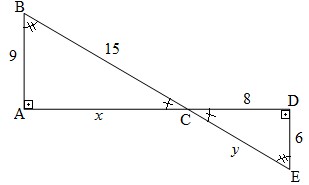 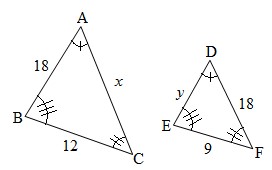 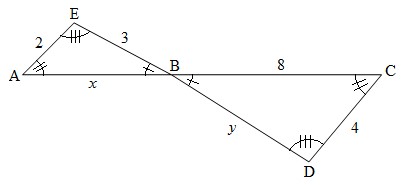 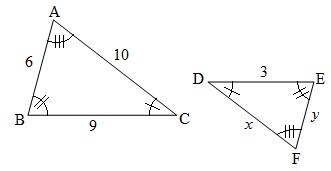 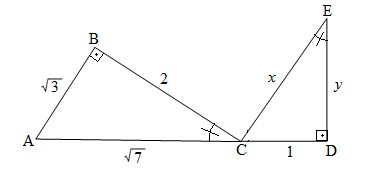 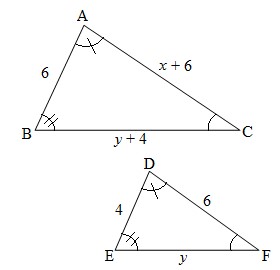 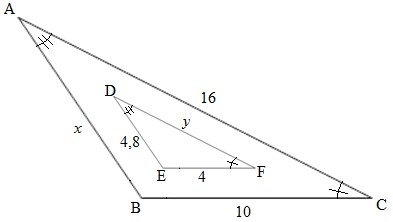 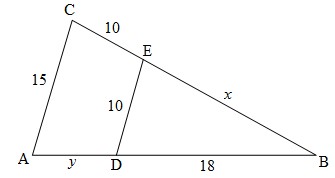 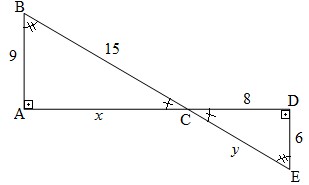 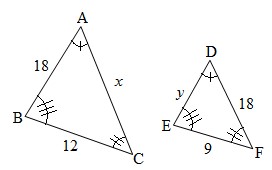 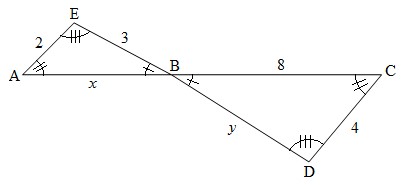 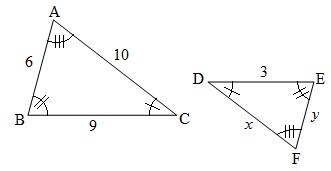 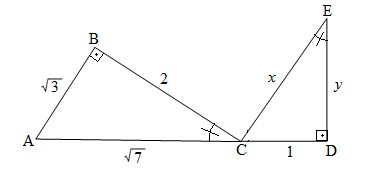 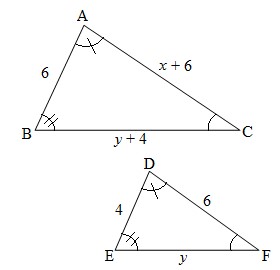 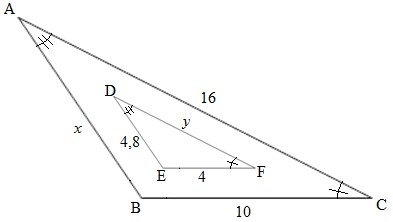 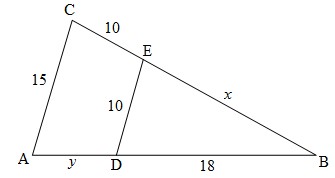 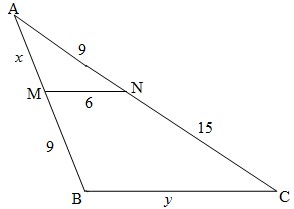 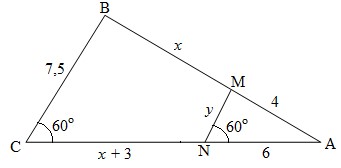 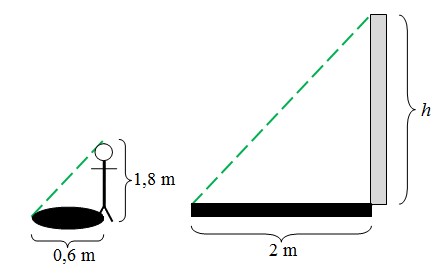 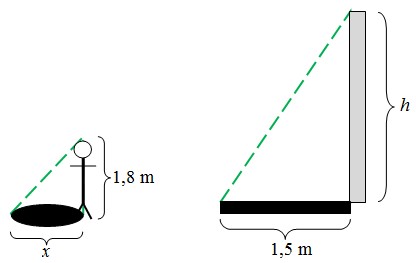 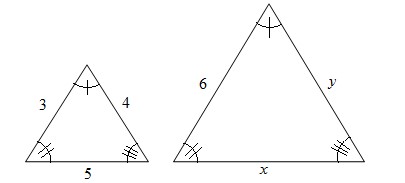 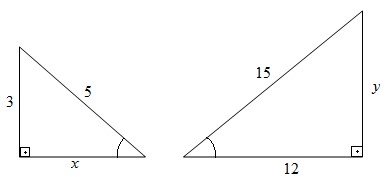 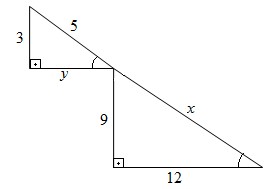 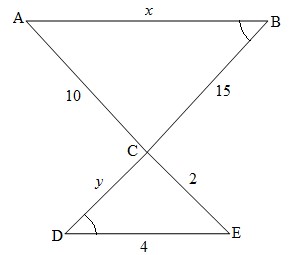 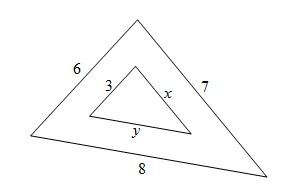 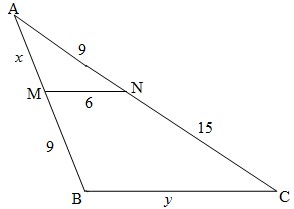 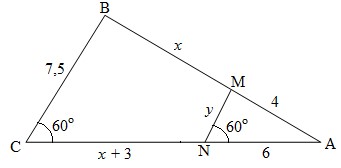 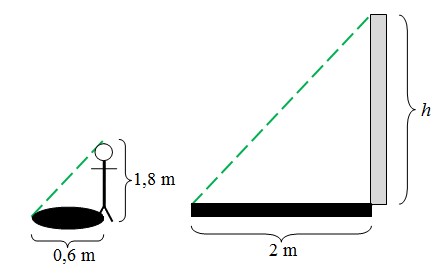 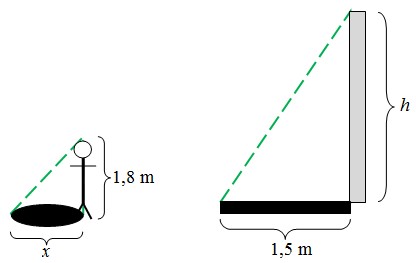 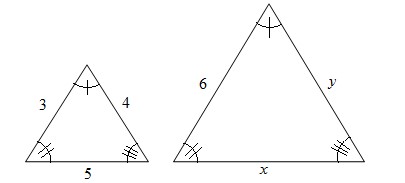 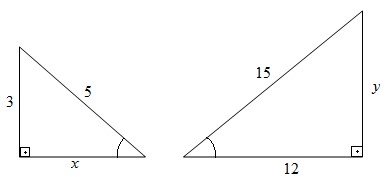 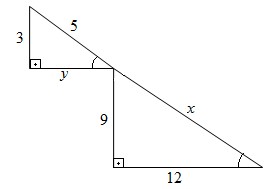 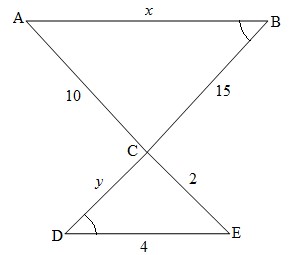 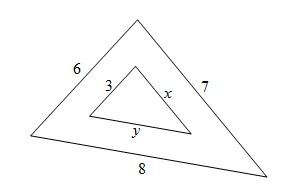 O Zé Manuel quis saber a largura da estrada. Para isso utilizou o seguinte esquema: 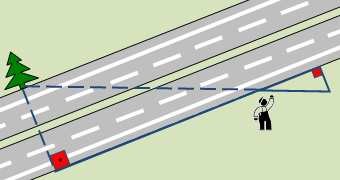 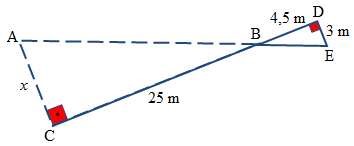 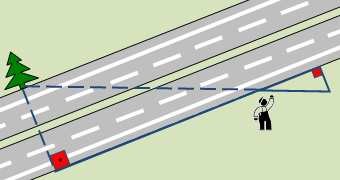 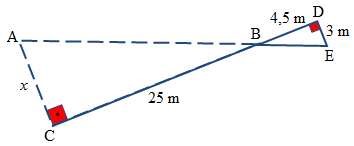 Encontre a largura da estrada. Dados os triângulos temos que BC mede 4m, calcule EF. 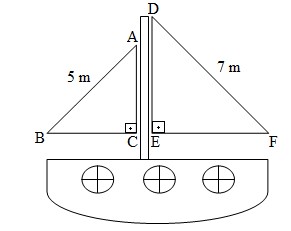 Observe a figura e determine a altura da seta maior sabendo que a menor  mede 1,5 m. 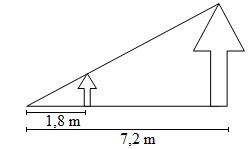 